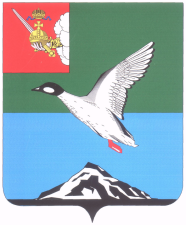 П О С Т А Н О В Л Е Н И ЕАДМИНИСТРАЦИИ ЧЕРЕПОВЕЦКОГО МУНИЦИПАЛЬНОГО РАЙОНАот 22.08.2012 № 2176    г. ЧереповецО внесении изменения в постановлениеадминистрации района от 06.04.2012 № 810«Об утверждении административногорегламента предоставления муниципальной услуги по предоставлению мер социальной поддержки отдельным категориям граждан,проживающим и работающим в сельскойместности на территории района»ПОСТАНОВЛЯЮ:1. Внести в административный регламент предоставления муниципальной услуги по предоставлению мер социальной поддержки отдельным категориям граждан, проживающим и работающим в сельской местности на территории района, утвержденный постановлением администрации района             от 06.04.2012 № 810, следующее изменение:подпункт 7 пункта 2.9 дополнить абзацем следующего содержания:«Заявитель вправе не предоставлять справку с места жительства, содержащую сведения о лицах, зарегистрированных совместно с гражданином, имеющим право на меры социальной поддержки. В целях предоставления муниципальной услуги управлением направляется межведомственный запрос в органы и организации, в распоряжении которых находятся указанные документы (информация)».2.  Постановление опубликовать в газете «Сельская новь» и разместить на официальном сайте Череповецкого муниципального района в сети Интернет.По поручению главы района
первый заместитель  главы района                                               А.И. Головкин